一、选择题（共48分，单项选择题1-12题，每题3分，共36分；多选题13-15题，全选正确得4分，选不全得2分，有错选得0分，共12分。）1．如图所示电路中，电源电动势、内阻，，下列说法中正确的是（  ）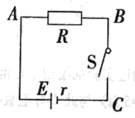 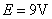 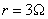 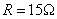  A．当S闭合时，	B．当S闭合时，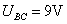 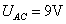 C．当S断开时，	    D．当S断开时，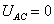 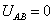 2．如图中灯泡A1、A2完全相同，带铁芯的线圈L的电阻可忽略不计，则（  ）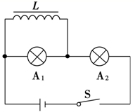 A．S闭合瞬间，A1、A2同时发光，接着A1变暗A2变得更亮B．S闭合瞬间，A1不亮A2立即亮C．S闭合瞬间，A1、A2都不立即亮D．稳定后再断开S瞬间，A1熄灭，A1灯亮且比A2更亮3．如图所示的图像中，直线为某电源的路端电压与电流的关系，直线Ⅱ为某一电阻的伏安特性曲线，用该电源直接与电阻连接成闭合电路，由图像可知（  ）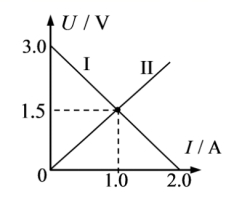 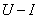 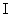 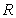 A．的阻值为	    B．电源内阻为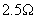 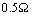 C．电阻功率为	D．电源内阻消耗功率为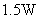 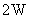 4．在如图所示的电路中，当闭合开关S后，若将滑动变阻器的滑片P向下调节，则以下判断正确的是（  ）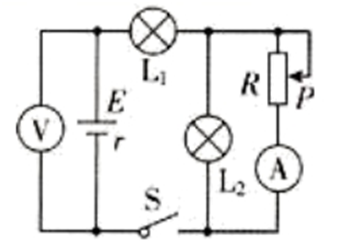 A．灯L1变亮，电压表的示数减小B．灯L1变暗，电流表的示数增大C．灯L2变亮，电压表的示数增大D．灯L2变暗，电流表的示数减小5．下列有关物理学史、物理概念、物理原理等说法正确的是（  ）A．中国宋代科学家沈括在公元1086年写的《梦溪笔谈》中最早记载了“方家（术士）以磁石磨针锋，则能指南，然常微偏东，不全南也”。说明在地磁场的作用下小磁针静止时指南的磁极叫北极，指北的磁极叫南极B．把试探电荷放入静电场，如果不受电场力说明该处电场强度一定为零，而把一小段通电导线放入磁场以后如果不受磁场力的作用，则该处的磁感应强度不一定为零C．电阻率是反映材料导电性能的物理量，仅与材料种类有关，与温度、压力和磁场等外界因素无关D．1932年，美国物理学家劳伦兹发明了回旋加速器，能在实验室中产生大量的高能粒子，其高能粒子的最大动能仅取决于加速电压与加速次数6．磁场中某区域的磁感线如图所示，则（  ） A．a、b两处的磁感应强度的大小不等，Ba＞Bb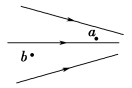 B．a、b两处的磁感应强度的大小不等，Ba＜BbC．同一通电导线放在a处受力一定比放在b处受力大D．同一通电导线放在a处受力一定比放在b处受力小7．在匀强磁场中一个电子做匀速圆周运动，如果又顺利垂直进入另一个磁感应强度是原来磁感应强度2倍的匀强磁场，则（  ）A．粒子的速率加倍，周期减半     B．粒子速率不变，轨道半径减半C．粒子速率减半，轨道半径减半   D．粒子的速率不变，周期加倍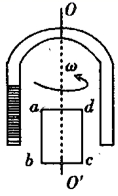 8．如图所示，蹄形磁铁和矩形线圈均可绕竖直轴OO‘转动，当从上往下看磁铁做逆时针转动后，则（      ）A．线圈将逆时方向转动，转速与磁铁相同B．线圈将逆时方向转动，转速比磁铁小C．线圈将逆时方向转动，转速比磁铁大D．线圈仍将静止9．如图所示，四根长直绝缘导线处于同一平面内，它们的电流强度大小关系是，现将其中一根导线中的电流切断（即电流等于零），可使得正方形ABCD的中点处的磁感应强度最大，则切断的电流是（  ）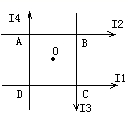 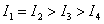 A．I1	B．I2	C．I3	D．I410．下列关于磁场的相关判断和描述正确的是（  ）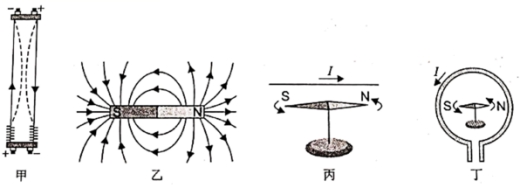 A．甲图中导线所通电流与受力后导线弯曲的图示符合物理事实B．乙图中表示条形磁铁的磁感线从N极出发，到S极终止C．丙图中导线通电后，其正下方小磁针的旋转方向符合物理事实D．丁图中环形导线通电后，其轴心位置小磁针的旋转方向符合物理事实11．如图所示，ab是水平面上一个圆的直径，在过ab的竖直平面内有一根通电导线ef。已知ef平行于ab，当ef竖直向上平移时，电流磁场穿过圆面积的磁通量将（  ）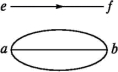 A．逐渐增大  	B．逐渐减小C．始终为零	    D．不为零，但保持不变12．法拉第圆盘发电机的示意图如图所示。铜圆盘安装在竖直的铜轴上，两铜片P、Q分别与圆盘的边缘和铜轴接触。圆盘处于方向竖直向上的匀强磁场B中。圆盘旋转时，关于流过电阻R的电流，下列说法正确的是（  ）A．无论圆盘怎样转动，流过电阻R的电流均为零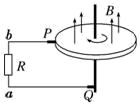 B．若从上向下看，圆盘顺时针转动，则电流沿a到b的方向流动C．若圆盘转动方向不变，角速度大小发生变化，则电流方向可能发生变化D．若圆盘转动的角速度变为原来的2倍，则电流在R上的热功率也变为原来的2倍多选13．把电池组、开关、灯泡L1和L2及若干导线组成串联电路，并用电压表测灯L1两端的电压，当开关闭合时发现电压表读数为零，则可能出现的故障有（  ）A．L1的灯丝断了	               B．L2的灯丝断了C．L1发生了短路	       D．L2发生了短路14．关于磁场和磁感线，下列说法正确的是（  ）A．磁感线看不见，摸不到，但它是真实存在的B．磁感线不能相交，在磁体内部的方向为从S极到N极C．在同一磁场中，磁感线越密的地方磁感应强度一定越大D．磁场中某点的磁感应强度的方向与该点磁感线的方向一定相反15．目前世界上正研究的一种新型发电机叫磁流体发电机，如图表示它的发电原理：将一束等离子体（即高温下电离的气体，含有大量带正电和带负电的微粒，而从整体来说呈中性）沿图所示方向喷射入磁场，磁场中有两块金属板A、B，这时金属板上就聚集了电荷。在磁极配置如图中所示的情况下，下列说法正确的是（  ）A．A板带负电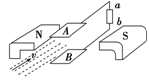 B．有电流从b经用电器流向aC．金属板A、B间的电场方向向下D．等离子体发生偏转的原因是离子所受洛伦兹力大于所受静电力二、实验题（共12分）16．（8分）某同学利用电流表和电压表测定一节干电池的电动势和内电阻，实验电路图如图所示。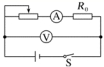 (1)（2分）该同学设计的电路图比课本中的电路图多使用了一个定值电阻，你认为其作用是______；(2)现有电流表(0～0.8 A)、开关和导线若干，实验桌上还有以下器材：A．电池一节；    B．滑动变阻器(0～10 Ω，允许的最大电流为2 A)；C．定值电阻(阻值为2 Ω，额定功率为5 W)；  D．电压表(0～3 V，内阻约为1 000 Ω)；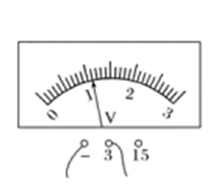 (3)（2分）该同学某次实验时，电压表的指针位置如图所示，其读数为______V；(4)（4分）该同学通过实验得到了多组电流表和电压表的读数，并把它们描在坐标系中，如图所示，据此可知该电源的电动势为______V，内阻为______Ω。（本小问结果保留三位有效数字）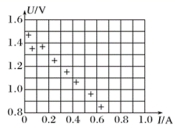 17．（4分）回答下列问题：(1)（2分）关于多用电表的使用，下列操作正确的是（______）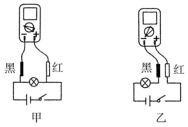 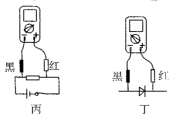 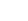 A．测电压时，应按图甲连接方式测量B．测电流时，应按图乙连接方式测量C．测电阻时，应按图丙连接方式测量D．测二极管的正向电阻时，应按图丁连接方式测量(2)（2分）用伏安法测电阻时，R的测量值比真实值偏大时接在位置_____（填“①”或“②”）。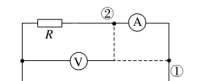 三、计算题（共40分）18．（10分）如图所示，在倾角为θ＝30°的斜面上，固定一宽L＝0.25 m的平行金属导轨，在导轨上端接入电源和滑动变阻器R。电源电动势E＝12 V，内阻r＝1 Ω，一质量m＝20 g的金 属棒ab与两导轨垂直并接触良好。整个装置处于磁感应强度B＝0.80 T、垂直于斜面向上的 匀强磁场中（导轨电阻不计）。金属棒电阻为R0=3Ω，金属棒与导轨之间是光滑的，取g＝10m/s2，要保持金属棒在 导轨上静止，求：  (1)（4分）金属棒所受到的安培力的大小；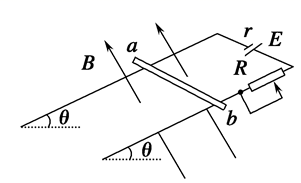 (2)（4分）通过金属棒的电流的大小；(3)（2分）滑动变阻器R接入电路中的阻值。19．（10分）在如图所示的电路中，电阻，，，当电键K断开时，电压表示数为，当K闭合时电压表示数为，求：电源的电动势E和内电阻r。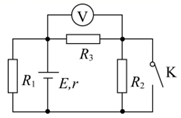 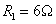 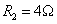 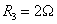 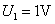 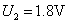 20．（10分）如图所示，一个电子（电量为e）以速度v0垂直射入磁感应强度为B，宽为d的匀强磁场中，穿出磁场的速度方向与电子原来的入射方向的夹角为30°，（电子重力忽略不计），求：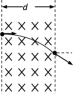 (1)（5分）穿过磁场的时间是多少？(2)（5分）若改变初速度大小，使电子刚好不能从右边界射出，则此时速度v是多少？（用v0表示）21．（10分）如图所示，处于匀强磁场中的两根电阻不计的平行金属导轨相距，导轨平面与水平面成角，上端连接阻值为的电阻，下端连接阻值为的电阻。匀强磁场大小、方向与导轨平面垂直。质量为、电阻的金属棒ab放在两导轨上，棒与导轨垂直并保持良好接触，它们之间的动摩擦因数为0.25（已知，，）求：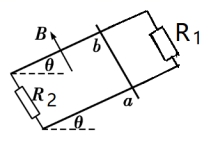 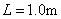 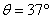 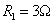 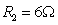 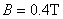 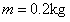 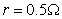 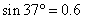 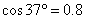 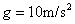 (1)（4分）求金属棒沿导轨由静止开始下滑时的加速度大小；(2)（4分）求金属棒稳定下滑时的速度大小及此时ab两端的电压Uab为多少；(3)（2分）当金属棒下滑速度达到稳定时，机械能转化为电能的效率是多少。高二物理第一学期期末考试答案选择题：1D 、2A、3C、4A、5B、6A、7B、8B、9A、10C、11C、12B、13BC、14BC、15ABD16．保护电池（路）    1.10（1.09-1.11）    1.50 （1.47-1.53）    1.00 （0.950-1.05）17．BD    ①  18.（共10分）(1)（4分）金属棒静止在金属导轨上，受重力、支持力、安培力3个力而平衡F安＝mgsin30°，代入数据得F安＝0.1 N(2)（4分）由F安＝BIL，得I＝0.5 A(3)（2分）设滑动变阻器接入电路的阻值为R0，根据闭合电路欧姆定律得：E＝I（R0＋R＋r），解得R＝－R0－r＝20 Ω19.当电键K断开时，和串联，路端电压 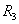 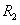 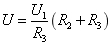 外电路总电阻 ；由闭合电路欧姆定律得 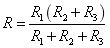 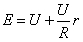 代入数据得E=3+r       此过程5分当电键K闭合时，短路，和并联路端电压为 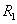 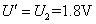 外电路总电阻 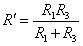 由闭合电路欧姆定律得       此过程5分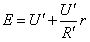 代入数据得E=1.8+1.2r 联立解得E=9V,r=6Ω20．（10分）(1)电子在磁场中运动，只受洛伦兹力作用，故其轨迹是圆弧的一部分，设圆心为O点，如图所示根据几何关系可得 解得R=2d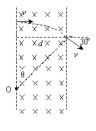 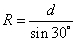 根据洛伦兹力提供向心力，则有 解得 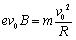 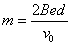 电子穿过磁场的时间是 ,  则  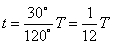 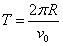 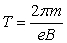 解得 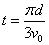 (2)电子刚好不能从A边射出时，轨迹恰好与磁场右边界相切，由几何知识得 ，根据洛伦兹力提供向心力，则有 ，又 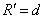 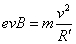 联立解得 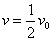 21.(1)金属棒开始下滑的初速为零，根据牛顿第二定律 ，解得 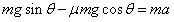 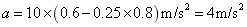 故金属棒沿导轨由静止开始下滑时的加速度大小为。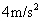 (2)设金属棒运动达到稳定时速度为v，棒在沿导轨方向受力平 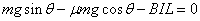 由欧姆定律有E=Blv,I=E/R+r,   故     而  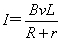 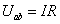 联立以上三式并代入数据解得  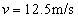 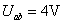 故金属棒稳定下滑时的速度大小为，此时ab两端的电压 (3)当金属棒下滑速度达到稳定时，装置的电功率 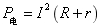 装置的机械功率 ，机械能转化为电能的效率 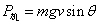 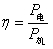 代入数据解得